I. 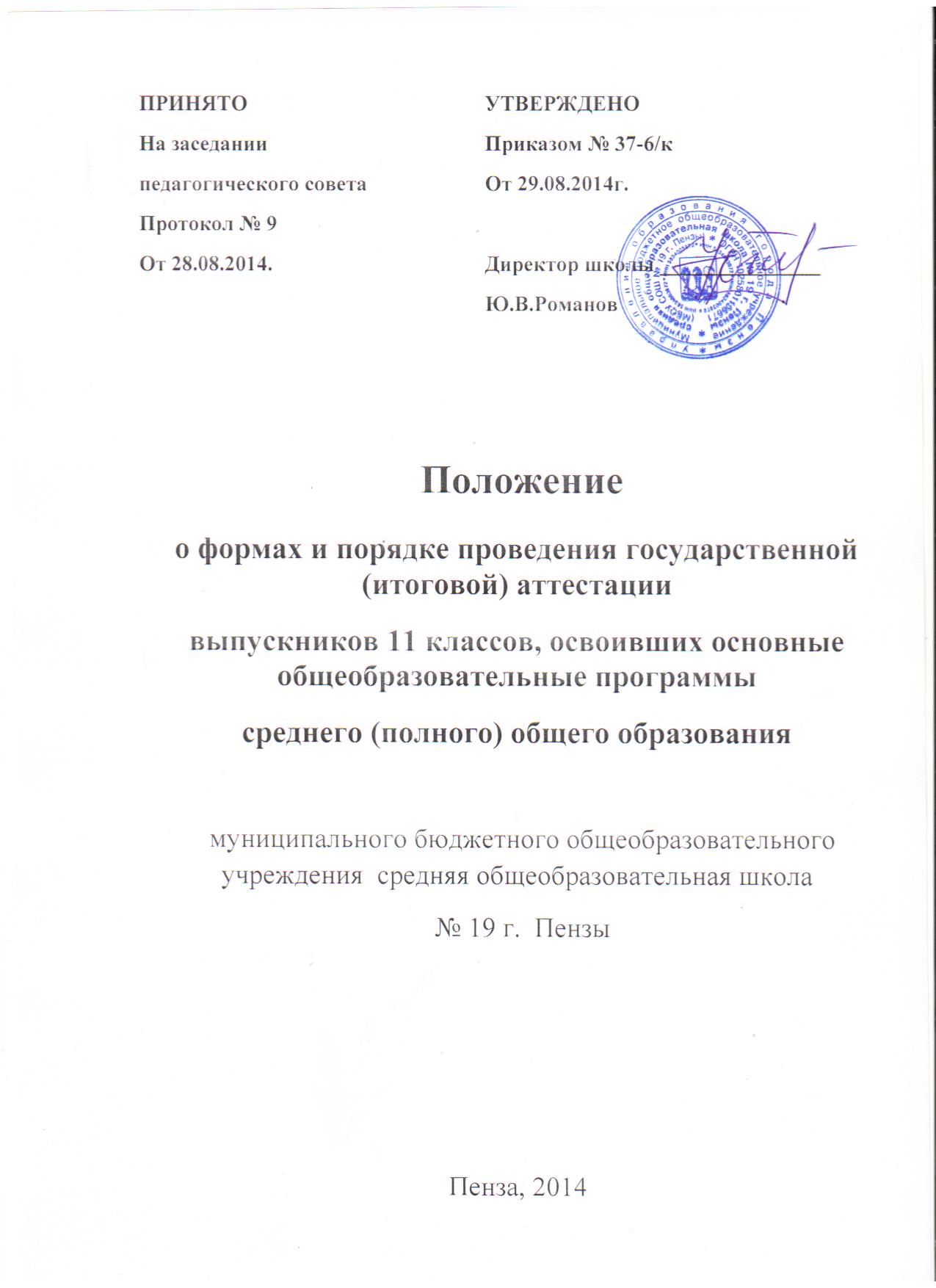 Общие положения1. Настоящее Положение разработано в соответствии со ст. 59 Закона РФ «Об образовании в Российской  Федерации», Положения о формах и порядке проведения государственной (итоговой) аттестации обучающихся, освоивших основные общеобразовательные программы среднего (полного) общего образования, утвержденного приказом Минобрнауки России от 28.11.2008 № 362, Порядка проведения государственного выпускного экзамена, утвержденного приказом Минобрнауки России от 03.03.2009 № 70. 2. Настоящее Положение определяет формы, участников, сроки и порядок проведения государственной (итоговой) аттестации обучающихся, освоивших основные общеобразовательные программы среднего (полного) общего образования (далее - выпускники), в том числе проверки экзаменационных работ, подачи и рассмотрения апелляций, а также оценки результатов государственной (итоговой) аттестации.3. Итоговая аттестация проводится на основе принципов объективности и независимости оценки качества подготовки обучающихся.4. Итоговая аттестация, завершающая освоение основных образовательных программ основного общего и среднего общего образования, является обязательной и проводится в порядке и в форме, которые установлены образовательной организацией, если иное не установлено Федеральным законом «Об образовании в Российской  Федерации» .5. Итоговая аттестация, завершающая освоение имеющих государственную аккредитацию основных образовательных программ, является государственной итоговой аттестацией. Государственная итоговая аттестация проводится государственными экзаменационными комиссиями в целях определения соответствия результатов освоения обучающимися основных образовательных программ соответствующим требованиям федерального государственного образовательного стандарта или образовательного стандарта.6. Государственная (итоговая) аттестация выпускников представляет собой форму государственного контроля (оценки) степени  и  уровня освоения обучающимися  образовательной программы среднего (полного) общего образования в соответствии с требованиями федерального государственного образовательного стандарта среднего (полного) общего образования (далее - государственная (итоговая) аттестация).7. Формы государственной итоговой аттестации, порядок проведения такой аттестации по соответствующим образовательным программам различного уровня и в любых формах (включая требования к использованию средств обучения и воспитания, средств связи при проведении государственной итоговой аттестации, требования, предъявляемые к лицам, привлекаемым к проведению государственной итоговой аттестации, порядок подачи и рассмотрения апелляций, изменения и (или) аннулирования результатов государственной итоговой аттестации) определяются федеральным органом исполнительной власти, осуществляющим функции по выработке государственной политики и нормативно-правовому регулированию в сфере образования.8. К государственной итоговой аттестации допускается обучающийся, не имеющий академической задолженности и в полном объеме выполнивший учебный план или индивидуальный учебный план, если иное не установлено порядком проведения государственной итоговой аттестации по соответствующим образовательным программам.9. Обучающиеся, не прошедшие государственной итоговой аттестации или получившие на государственной итоговой аттестации неудовлетворительные результаты, вправе пройти государственную итоговую аттестацию в сроки, определяемые порядком проведения государственной итоговой аттестации по соответствующим образовательным программам.10. Не допускается взимание платы с обучающихся за прохождение государственной итоговой аттестации.11. Государственные экзаменационные комиссии для проведения государственной итоговой аттестации по образовательным программам основного общего и среднего общего образования создаются:1) уполномоченными органами исполнительной власти субъектов Российской Федерации при проведении государственной итоговой аттестации на территориях субъектов Российской Федерации;2) федеральным органом исполнительной власти, осуществляющим функции по контролю и надзору в сфере образования, при проведении государственной итоговой аттестации за пределами территории Российской Федерации.12. При проведении государственной итоговой аттестации, если иное не предусмотрено порядком проведения государственной итоговой аттестации по соответствующим образовательным программам, используются контрольные измерительные материалы, представляющие собой комплексы заданий стандартизированной формы. Информация, содержащаяся в контрольных измерительных материалах, используемых при проведении государственной итоговой аттестации, относится к информации ограниченного доступа. Порядок разработки, использования и хранения контрольных измерительных материалов (включая требования к режиму их защиты, порядку и условиям размещения информации, содержащейся в контрольных измерительных материалах, в сети "Интернет") устанавливается федеральным органом исполнительной власти, осуществляющим функции по контролю и надзору в сфере образования.13. Обеспечение проведения государственной итоговой аттестации осуществляется:1) органами исполнительной власти субъектов Российской Федерации, осуществляющими государственное управление в сфере образования, при проведении государственной итоговой аттестации по образовательным программам основного общего и среднего общего образования на территории Российской Федерации;2) федеральным органом исполнительной власти, осуществляющим функции по контролю и надзору в сфере образования, в том числе совместно с учредителями образовательных организаций, расположенных за пределами территории Российской Федерации и реализующих имеющие государственную аккредитацию образовательные программы основного общего и среднего общего образования, и загранучреждениями Министерства иностранных дел Российской Федерации, имеющими в своей структуре специализированные структурные образовательные подразделения, при проведении государственной итоговой аттестации по образовательным программам основного общего и среднего общего образования за пределами территории Российской Федерации;14. Государственная итоговая аттестация по образовательным программам среднего общего образования проводится в форме единого государственного экзамена (далее - единый государственный экзамен), а также в иных формах, которые могут устанавливаться:1) для обучающихся с ограниченными возможностями здоровья по образовательным программам среднего общего образования или для обучающихся детей-инвалидов и инвалидов по образовательным программам среднего общего образования федеральным органом исполнительной власти, осуществляющим функции по выработке государственной политики и нормативно-правовому регулированию в сфере образования;2) для обучающихся по образовательным программам основного общего и среднего общего образования, изучавших родной язык из числа языков народов Российской Федерации и литературу народов России на родном языке из числа языков народов Российской Федерации и выбравших экзамен по родному языку из числа языков народов Российской Федерации и литературе народов России на родном языке из числа языков народов Российской Федерации для прохождения государственной итоговой аттестации, органами исполнительной власти субъектов Российской Федерации, осуществляющими государственное управление в сфере образования, в порядке, установленном указанными органами исполнительной власти субъектов Российской Федерации.15. Методическое обеспечение проведения государственной итоговой аттестации по образовательным программам основного общего и среднего общего образования, организация разработки контрольных измерительных материалов для проведения государственной итоговой аттестации по образовательным программам основного общего и среднего общего образования и критериев оценивания экзаменационных работ, выполненных на основе этих контрольных измерительных материалов, обеспечения этими контрольными измерительными материалами государственных экзаменационных комиссий, а также организация централизованной проверки экзаменационных работ обучающихся, выполненных на основе контрольных измерительных материалов при проведении государственной итоговой аттестации по образовательным программам среднего общего образования, определение минимального количества баллов единого государственного экзамена, подтверждающего освоение образовательной программы среднего общего образования, осуществляются федеральным органом исполнительной власти, осуществляющим функции по контролю и надзору в сфере образования.16. В целях обеспечения соблюдения порядка проведения государственной итоговой аттестации по образовательным программам основного общего и среднего общего образования гражданам, аккредитованным в качестве общественных наблюдателей в порядке, установленном федеральным органом исполнительной власти, осуществляющим функции по выработке государственной политики и нормативно-правовому регулированию в сфере образования, предоставляется право присутствовать при проведении государственной итоговой аттестации и направлять информацию о нарушениях, выявленных при проведении государственной итоговой аттестации, в федеральные органы исполнительной власти, органы исполнительной власти субъектов Российской Федерации, осуществляющие государственное управление в сфере образования, и органы местного самоуправления, осуществляющие управление в сфере образования. Аккредитацию граждан в качестве общественных наблюдателей осуществляют:1) органы исполнительной власти субъектов Российской Федерации, осуществляющие государственное управление в сфере образования, при проведении государственной итоговой аттестации по образовательным программам основного общего или среднего общего образования на территориях субъектов Российской Федерации;2) учредители образовательных организаций, расположенных за пределами территории Российской Федерации и реализующих имеющие государственную аккредитацию образовательные программы основного общего и среднего общего образования, загранучреждения Министерства иностранных дел Российской Федерации, имеющие в своей структуре специализированные структурные образовательные подразделения, при проведении государственной итоговой аттестации по образовательным программам основного общего или среднего общего образования за пределами территории Российской Федерации.17. Освоение основных общеобразовательных программ среднего (полного) общего образования в образовательном учреждении, имеющем государственную аккредитацию, завершается обязательной государственной (итоговой) аттестацией выпускников по русскому языку и математике. Экзамены по другим общеобразовательным предметам - литературе, физике, химии, биологии, географии, истории, обществознанию, иностранным языкам (английский, немецкий, французский и испанский языки), информатике и информационно-коммуникационным технологиям (ИКТ) - выпускники сдают на добровольной основе по своему выбору. Количество экзаменов по выбору определяется выпускниками самостоятельно, для чего не позднее 1 марта текущего года они подают в образовательное учреждение заявление о сдаче экзаменов по выбору с указанием соответствующих общеобразовательных предметов.18. Государственная (итоговая) аттестация по всем общеобразовательным предметам (за исключением иностранных языков) проводится на русском языке.II. Формы проведения государственной (итоговой) аттестации19. Государственная (итоговая) аттестация проводится в форме единого государственного экзамена (далее - ЕГЭ), а также в форме государственного выпускного экзамена.20. Государственная (итоговая) аттестация в форме ЕГЭ проводится для выпускников образовательных учреждений, в том числе для иностранных граждан, лиц без гражданства, беженцев и вынужденных переселенцев, освоивших основные общеобразовательные программы среднего (полного) общего образования в очной, очно-заочной (вечерней), заочной формах, а также для лиц, освоивших основные общеобразовательные программы среднего (полного) общего образования в форме экстерната, семейного образования или самообразования и допущенных в текущем году к государственной (итоговой) аттестации.21. Государственная (итоговая) аттестация в форме государственного выпускного экзамена проводится для обучающихся, освоивших основные общеобразовательные программы среднего (полного) общего образования с ограниченными возможностями здоровья, освоивших основные общеобразовательные программы среднего (полного) общего образования. Для указанных категорий выпускников государственная (итоговая) аттестация может по их желанию проводиться в форме ЕГЭ. При этом допускается сочетание обеих форм государственной (итоговой) аттестации. Выбранные выпускником форма (формы) государственной (итоговой) аттестации и общеобразовательные предметы, по которым он планирует сдавать экзамены, указываются им в заявлении. Государственный выпускной экзамен для выпускников с ограниченными возможностями здоровья организуется с учетом особенностей психофизического развития, индивидуальных возможностей выпускников и состояния их здоровья.22. ЕГЭ проводится с использованием заданий стандартизированной формы - контрольных измерительных материалов; государственный выпускной экзамен проводится письменно и (или) устно с использованием экзаменационных материалов различных видов (текстов, тем, заданий и др.), разрабатываемых в соответствии с требованиями федерального государственного образовательного стандарта среднего (полного) общего образования к результатам освоения основных общеобразовательных программ среднего (полного) общего образования.23. Обеспечение субъектов Российской Федерации контрольными измерительными материалами для проведения ЕГЭ по всем включенным в государственную (итоговую) аттестацию общеобразовательным предметам, а также текстами (темами, заданиями и др.) по русскому языку и математике, сборниками текстов и заданий для экзаменов по другим общеобразовательным предметам для проведения государственного выпускного экзамена организует Федеральная служба по надзору в сфере образования и науки (далее - Рособрнадзор).24. Государственная (итоговая) аттестация организуется и проводится: в форме ЕГЭ - Рособрнадзором совместно с органами исполнительной власти субъектов Российской Федерации, осуществляющими управление в сфере образования; в форме государственного выпускного экзамена - органами исполнительной власти субъектов Российской Федерации, осуществляющими управление в сфере образования, образовательными учреждениями и их учредителями.25. Для организации и проведения государственной (итоговой) аттестации ежегодно создаются экзаменационные, предметные и конфликтные комиссии. Экзаменационные и (или) предметные комиссии осуществляют организацию, проведение и утверждение результатов государственной (итоговой) аттестации, подготовку экзаменационных материалов, прием устных экзаменов и (или) проверку письменных экзаменационных работ выпускников. Конфликтные комиссии обеспечивают объективность оценивания экзаменационных работ выпускников и разрешение спорных вопросов, возникающих при проведении государственной (итоговой) аттестации.26. Порядок проведения ЕГЭ и порядок проведения государственного выпускного экзамена для различных категорий выпускников, в том числе порядок работы и функции экзаменационных, предметных и конфликтных комиссий в зависимости от формы проведения государственной (итоговой) аттестации, определяются Министерством образования и науки Российской Федерации (далее - Минобрнауки России).III. Участники государственной (итоговой) аттестации27. К государственной (итоговой) аттестации допускаются выпускники образовательных учреждений, имеющие годовые отметки по всем общеобразовательным предметам учебного плана за X, XI (XII) классы не ниже удовлетворительных.28. Решение о допуске к государственной (итоговой) аттестации принимается педагогическим советом образовательного учреждения и оформляется приказом не позднее 25 мая текущего года.29. Выпускники образовательных учреждений, не имеющих государственной аккредитации, а также лица, освоившие основные общеобразовательные программы среднего (полного) общего образования в форме семейного образования или самообразования либо в иностранных образовательных учреждениях, вправе пройти государственную (итоговую) аттестацию в формах, установленных настоящим Положением. Заявление на участие в государственной (итоговой) аттестации подается в аккредитованное образовательное учреждение, реализующее основные общеобразовательные программы, - не позднее, чем за три месяца до начала ее проведения. Решение о допуске вышеуказанных лиц к государственной (итоговой) аттестации принимается при условии получения ими отметок не ниже удовлетворительных на промежуточной аттестации, проводимой образовательным учреждением, в которое они подали заявление, по всем общеобразовательным предметам инвариантной части учебного плана образовательного учреждения.IV. Действия участников ЕГЭ при подготовке и проведении ЕГЭ 30. До 01 марта текущего года необходимо подать заявление с указанием перечня общеобразовательных предметов и дат проведения экзаменов в места регистрации на сдачу ЕГЭ. Лица, подавшие заявление на сдачу ЕГЭ до 1 марта, сдают ЕГЭ в период проведения государственной (итоговой) аттестации выпускников текущего года.31. Выпускники прошлых лет, выпускники образовательных учреждений начального профессионального и среднего профессионального образования, а также граждане, имеющие среднее (полное) общее образование, полученное в образовательных учреждениях иностранных государств, не имевшие возможности участвовать в ЕГЭ в период проведения государственной (итоговой) аттестации, вправе подать заявление на участие в ЕГЭ до 5 июля. Указанные лица сдают ЕГЭ в дополнительные сроки.32. Изменение указанных в заявлении экзаменов по общеобразовательным предметам возможно только при наличии у участника ЕГЭ объективных причин (болезни или иных обстоятельств, подтвержденных документально). В этом случае участник ЕГЭ подает заявление в государственную экзаменационную комиссию субъекта Российской Федерации (федеральную экзаменационную комиссию) с указанием измененного перечня общеобразовательных предметов, по которым он планирует сдавать ЕГЭ, и причины изменения заявленного ранее перечня. Указанное заявление подается не позднее чем за месяц до начала соответствующих экзаменов.33. До 10 мая текущего года получить в месте регистрации пропуск, в котором указаны предметы ЕГЭ, адрес ППЭ, даты и время начала экзаменов, коды образовательного учреждения и ППЭ и иная информация, а также получить информацию о порядке прибытия в ППЭ. Выпускников текущего года в ППЭ сопровождают уполномоченные представители от образовательного учреждения, в котором они обучаются (далее – сопровождающие).34. Явиться в ППЭ в день и время, указанные в пропуске, имея при себе:· пропуск на ЕГЭ (заполненный и зарегистрированный);· документ, удостоверяющий личность;· гелевую или капиллярную ручку с черными чернилами;· дополнительные устройства и материалы, которые можно использовать по отдельным предметам (перечень ежегодно утверждается Рособрнадзором);35. В ППЭ во время проведения экзаменов запрещается иметь при себе и использовать средства связи и электронно-вычислительную технику, за исключением случаев, установленных нормативно-правовыми актами РФ.36. Допуск участников ЕГЭ в ППЭ осуществляется при наличии у них документов, удостоверяющих их личность, и наличия их в утвержденных органом исполнительной власти субъекта Российской Федерации списках распределения в данный ППЭ.В случае отсутствия по объективным причинам у участника ЕГЭ - выпускника текущего года - документа, удостоверяющего личность, допуск такого участника ЕГЭ в ППЭ может производиться после письменного подтверждения его личности представителем того образовательного учреждения, в котором он был допущен к государственной (итоговой) аттестации.37. В ППЭ выпускнику необходимо:  Получить от организаторов в ППЭ или по спискам распределения, вывешенным на информационном стенде информацию об аудитории, в которую распределен участник ЕГЭ.Пройти в аудиторию согласно списку распределения.В аудитории предъявить организатору документ, удостоверяющий личность, занять место согласно распределению.Получить от организаторов черновики и запечатанный экзаменационный комплект, с вложенными в них контрольно-измерительными материалами (КИМ), бланком регистрации, бланками ответов № 1 и № 2.По указанию организаторов вскрыть экзаменационный комплект.Проверить количество бланков ЕГЭ и КИМ и отсутствие в них брака или некомплектности.В случаях обнаружения в экзаменационном комплекте брака или некомплектности участники ЕГЭ должны сообщить об этом организаторам, которые обязаны полностью его заменить.Проверить соответствие штрих-кода на бланке регистрации штрих-коду на конверте экзаменационного комплекта (на конверте внизу справа БР № ххххх), штрих-кода на тексте варианта КИМ штрих-коду на конверте экзаменационного комплекта (на конверте внизу слева КИМ № ххххх). В случае несовпадения штрих-кодов участники ЕГЭ должны сообщить об этом организаторам, которые обязаны полностью заменить экзаменационный комплект.Внимательно прослушать инструктаж, проводимый организаторами в аудитории, информирующий участников ЕГЭ о порядке проведения экзамена, правилах заполнения бланков участников ЕГЭ, продолжительности экзамена, порядке подачи апелляций о нарушении установленного порядка проведения ЕГЭ по общеобразовательному предмету и о несогласии с выставленными баллами, о случаях удаления с экзамена, а также о времени и месте ознакомления с результатами ЕГЭ.Заполнить регистрационные части бланков ЕГЭ: бланка регистрации, бланков ответов № 1 и 2.После объявления организаторами о времени начала экзамена, которое фиксируется на доске, приступить к выполнению экзаменационной работы.38. Во время экзамена участники ЕГЭ должны соблюдать установленный порядок проведения ЕГЭ и следовать указаниям организаторов.39. Во время экзамена участники ЕГЭ не вправе общаться друг с другом, свободно перемещаться по аудитории и ППЭ, пользоваться справочными материалами, иметь при себе и использовать средства связи и электронно-вычислительной техники.40. При установлении факта наличия и (или) использования участниками ЕГЭ средств связи и электронно-вычислительной техники во время проведения ЕГЭ или иного нарушения ими установленного порядка проведения ЕГЭ уполномоченные представители ГЭК (ФЭК) удаляют их из ППЭ и составляют акт об удалении с экзамена.  Экзаменационная работа такого участника ЕГЭ направляется на проверку и будет оценена вместе с экзаменационными работами остальных участников ЕГЭ данной аудитории.V. По окончании экзамена необходимо:41. Сдать под подпись в ведомости учета экзаменационных материалов КИМ, вложенный в конверт индивидуального комплекта, черновики, бланк регистрации, бланки ответов № 1 и № 2, в том числе дополнительный бланк ответов № 2. При этом организаторы в аудитории ставят в бланке ответов № 2, в том числе на его оборотной стороне, и в дополнительном бланке ответов № 2 прочерк «Z» в области, предназначенной для записи ответов в свободной форме, но оставшихся незаполненными;42. При сдаче материалов предъявить организаторам свой пропуск, на котором ответственный организатор в аудитории фиксирует количество сданных бланков, ставит свою подпись, а также печать учреждения, в котором проводится ЕГЭ, либо штамп «Бланки ЕГЭ сданы» (печать или штамп может также ставиться на выходе из ППЭ);43. Допускается досрочная сдача экзаменационных материалов, которая прекращается за пятнадцать минут до окончания экзамена.VI. Сроки и порядок проведения государственной (итоговой) аттестации44. Государственная (итоговая) аттестация начинается не ранее 25 мая текущего года.45. Сроки и единое расписание проведения ЕГЭ, а также государственного выпускного экзамена по русскому языку и математике ежегодно определяются Рособрнадзором. Сроки и расписание проведения государственного выпускного экзамена по общеобразовательным предметам по выбору выпускника определяются государственным органом исполнительной власти субъекта Российской Федерации, осуществляющим управление в сфере образования.46. Для выпускников, пропустивших государственную (итоговую) аттестацию по уважительным причинам, предусматриваются дополнительные сроки проведения государственной (итоговой) аттестации в формах, установленных настоящим Положением (далее - дополнительные сроки). Дополнительные сроки проведения государственной (итоговой) аттестации в форме ЕГЭ устанавливаются Рособрнадзором, а в форме государственного выпускного экзамена - органами исполнительной власти субъектов Российской Федерации, осуществляющими управление в сфере образования.47. Государственная (итоговая) аттестация выпускников вечерних (сменных) общеобразовательных учреждений, призываемых на военную службу, выпускников, выезжающих на российские или международные спортивные соревнования, конкурсы, смотры, олимпиады и тренировочные сборы, на постоянное место жительства или для продолжения обучения в иностранное государство или направляемых по медицинским показаниям в лечебно-профилактические и иные учреждения для проведения лечебно-оздоровительных и реабилитационных мероприятий в период проведения государственной (итоговой) аттестации, а также выпускников российских общеобразовательных учреждений, расположенных за пределами территории Российской Федерации, в государствах со сложными климатическими условиями, может проводиться досрочно, но не ранее 20 апреля текущего года, в формах, установленных настоящим Положением.48. Расписание экзаменов государственной (итоговой) аттестации должно быть составлено таким образом, чтобы интервал между ними для каждого выпускника составлял, как правило, не менее двух дней (за исключением экзаменов, проводимых в дополнительные сроки).49. При проведении государственной (итоговой) аттестации должна быть предусмотрена возможность подачи выпускником апелляции в конфликтную комиссию, создаваемую в установленном порядке, и ознакомления выпускника при рассмотрении апелляции с выполненной им письменной экзаменационной работой. Выпускник вправе подать апелляцию как по процедуре проведения экзаменов, так и о несогласии с полученными результатами. При рассмотрении апелляции проверка изложенных в ней фактов не может проводиться лицами, принимавшими участие в организации и (или) проведении экзамена по соответствующему общеобразовательному предмету, либо ранее проверявшими экзаменационную работу выпускника, подавшего апелляцию.VII. Оценка результатов государственной (итоговой) аттестации50. При проведении государственной (итоговой) аттестации в форме ЕГЭ используется стобалльная система оценки, а в форме государственного выпускного экзамена - пятибалльная система оценки. Рособрнадзор ежегодно устанавливает по каждому общеобразовательному предмету минимальное количество баллов ЕГЭ, подтверждающее освоение выпускником основных общеобразовательных программ среднего (полного) общего образования в соответствии с требованиями федерального государственного образовательного стандарта среднего (полного) общего образования (далее - минимальное количество баллов).51. Результаты государственной (итоговой) аттестации признаются удовлетворительными в случае, если выпускник по обязательным общеобразовательным предметам (русский язык и математика) при сдаче ЕГЭ набрал количество баллов не ниже минимального, а при сдаче государственного выпускного экзамена получил отметки не ниже удовлетворительной (три балла). В случае если выпускник получил на государственной (итоговой) аттестации неудовлетворительный результат по одному из обязательных общеобразовательных предметов (русский язык или математика), он допускается повторно к государственной (итоговой) аттестации по данному предмету в текущем году в формах, установленных настоящим Положением, в дополнительные сроки.52. Удовлетворительные результаты государственной (итоговой) аттестации по русскому языку и математике являются основанием выдачи выпускникам документа государственного образца об уровне образования - аттестата о среднем (полном) общем образовании (далее - аттестат), форма и порядок выдачи которого утверждаются Минобрнауки России.53. В аттестат выпускнику, получившему удовлетворительные результаты на государственной (итоговой) аттестации, выставляются итоговые отметки: по каждому общеобразовательному предмету инвариантной части базисного учебного плана; по каждому общеобразовательному предмету вариативной части учебного плана образовательного учреждения, изучавшемуся выпускником, в случае если на его изучение отводилось по учебному плану образовательного учреждения не менее 64 часов за два учебных года. Итоговые отметки, определяются как среднее арифметическое годовых отметок выпускника за X, XI (XII) классы и выставляются в аттестат целыми числами в соответствии с правилами математического округления.54. Выпускники, проявившие способности и трудолюбие в учении, награждаются золотой и серебряной медалями "За особые успехи в учении" и (или) похвальной грамотой "За особые успехи в изучении отдельных предметов" в порядке, определяемом Минобрнауки России.55. Выпускникам, прошедшим государственную (итоговую) аттестацию в форме ЕГЭ, выдается также свидетельство о результатах ЕГЭ (далее - свидетельство), форма и порядок выдачи которого устанавливаются Минобрнауки России. В свидетельство выставляются результаты ЕГЭ по тем общеобразовательным предметам, по которым выпускник набрал количество баллов не ниже минимального.56. Выпускникам, являющимся в текущем году победителями и призерами заключительного этапа всероссийской олимпиады школьников, в аттестат по общеобразовательному предмету, соответствующему профилю олимпиады, выставляется отметка "отлично".57. Выпускникам, не завершившим среднего (полного) общего образования, не прошедшим государственной (итоговой) аттестации или получившим на государственной (итоговой) аттестации неудовлетворительные результаты по русскому языку и математике, либо получившим повторно неудовлетворительный результат по одному из этих предметов на государственной (итоговой) аттестации в дополнительные сроки, выдается справка об обучении в образовательном учреждении, форма которой утверждается Минобрнауки России. Указанным выпускникам предоставляется право пройти государственную (итоговую) аттестацию по соответствующим общеобразовательным предметам не ранее чем через год в сроки и в формах, установленных настоящим Положением.VIII. Организация подготовки и проведение ЕГЭ58. МБОУ СОШ №  47 г.Пензы:- направляет своих работников в составы предметных комиссий, конфликтных комиссий, а также в составы руководителей ППЭ и организаторов;- информирует участников ЕГЭ и их родителей (законных представителей) о сроках, месте и порядке проведения ЕГЭ, в том числе о порядке, месте и сроках подачи апелляций (информация вывешивается на информационном стенде и, при наличии, на сайте образовательного учреждения ), а также знакомит с правилами поведения на ЕГЭ под роспись;- предоставляет сведения о количестве участников ЕГЭ по общеобразовательным предметам, по которым они планируют сдавать ЕГЭ, своевременно информирует об изменении количества сдающих по каждому предмету, а также информируют участников ЕГЭ о результатах ЕГЭ в установленные сроки под роспись;- предоставляет участникам ЕГЭ ведомости для сверки персональных данных под роспись;- обеспечивает явку на семинары и совещания педагогов, рекомендованных для работы в предметных комиссиях, в качестве организаторов ЕГЭ, руководителей ППЭ;- оформляет и выдает пропуска на ЕГЭ учащимся XI (XII) классов; - организует доставку выпускников в ППЭ;- принимает и передает в конфликтную комиссию апелляции по результатам ЕГЭ;- оформляет и выдает выпускникам свидетельства о результатах ЕГЭ;- обеспечивает ведение и хранение документации по выдаче свидетельств о результатах ЕГЭ;